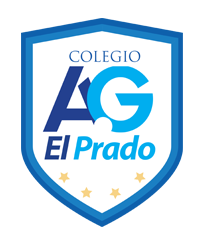 CORPORACIÓN EDUCACIONAL  A&GColegio El PradoCooperativa nº 7029 – PudahuelTeléfonos: 227499500  -   227476072www.colegioelprado.cldireccioncolegioelprado@gmail.comRBD: 24790-1  Profesor(a): Claudia González Monroy                                                                                                                       CURSO: 3° BásicoGuía de Apoyo n°2 Matemática Instrucciones: Lee, piensa y responde.                          Si tienes duda puedes consultar tu texto en la página 23. Objetivo: Contar números del 0 al 1000 de 3 en 3 , de 4 en 4.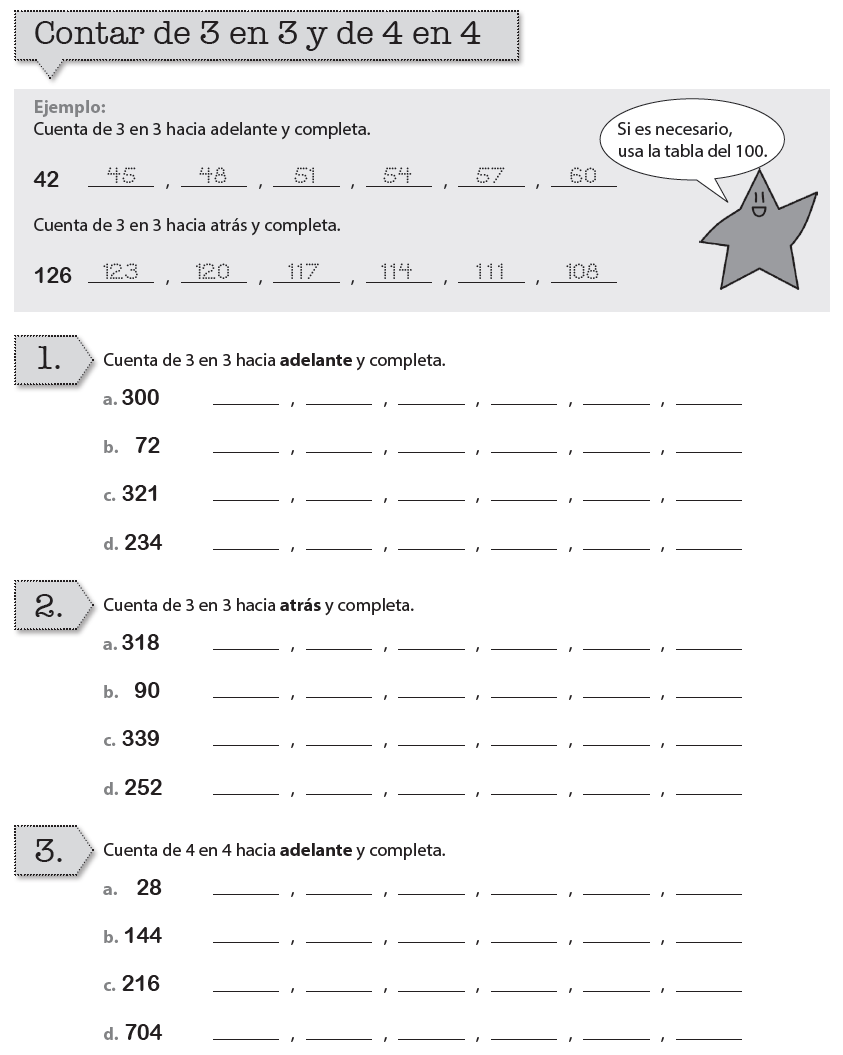 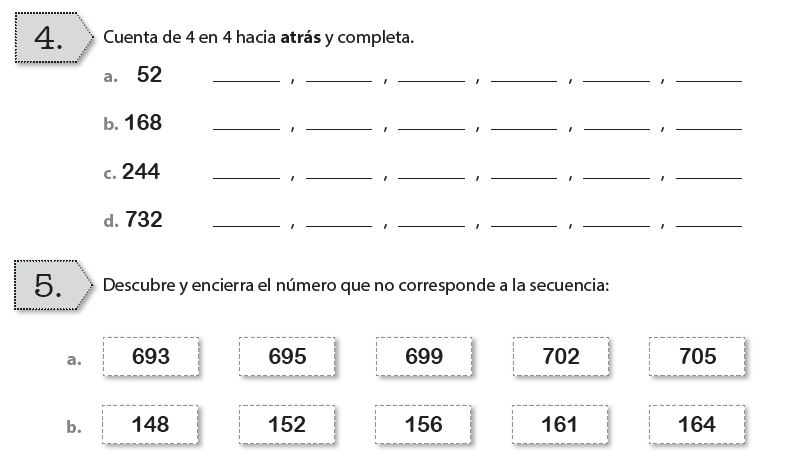 Tabla del 100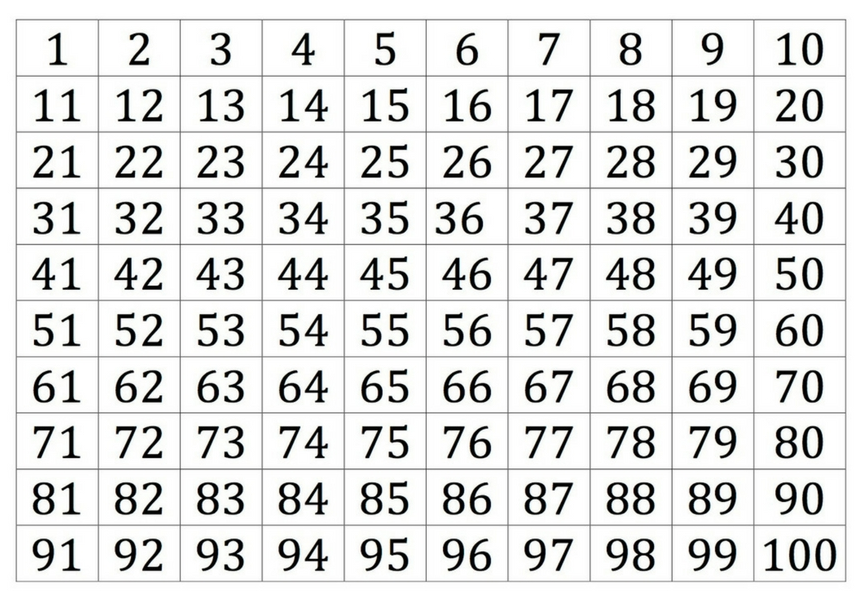 